Corporación Universitaria Minuto de Dios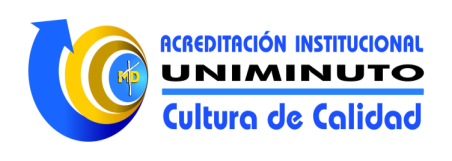 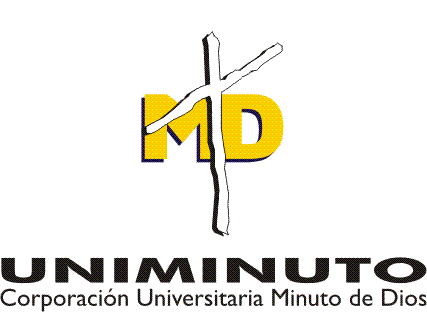 Sede Bogotá  Sur GUIA DE TRABAJO 3FACULTAD DE CIENCIAS BÀSICAS ASIGNATURA: CIRCUITOS DC Guía N.   3                    F. Elaboración   3/10/2011                   F. 1° Revisión___________                 Páginas: 1     DOCENTE: CAMILO JOSE PEÑA LAPEIRATEMA: LEYES DE KIRCHOFF, CORRIENTES DE MALLA Y VOLTAJES DE NODOResolver los siguientes ejercicios que a continuación se plantean, teniendo en cuanta los que refuerzan temáticas del bimestre anterior.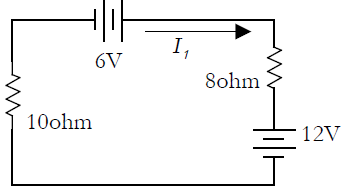 Leyes de KirchhoffEjercicio 1: Utilizando las Leyes de Kirchhoff, encuentre la corriente I1. ¿Cuál es la potencia disipada en cada resistencia? ¿Cuál es la potencia entregada/absorbida por las fuentes?Respuesta: I1 =-1/3A; P1 =8/9W; P2 =10/9W; P6 =-2W; P12 =4W;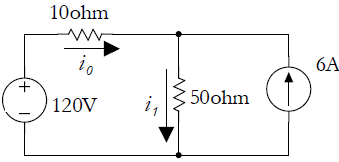 Ejercicio 2: Utilizando las Leyes de Kirchhoff, encuentre i0 e i1 y verifique la potencia total generada es igual a la potencia total disipada.Respuestas: i0= -3A, i1= 3A.Ejercicio 3: Utilizando las Leyes de Kirchhoff, encuentre las corrientes: I1 ; I2 e I3.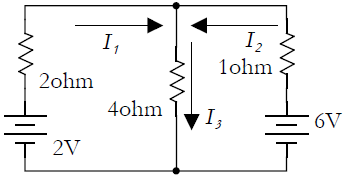 Respuesta: I1 =-1A; I2 =2A; I3=1A.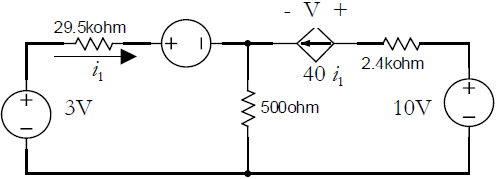 Ejercicio 4: En el circuito que se muestra, encuentre la corriente i1 y el voltaje V en la fuente de corriente dependiente. Utilice las Leyes de Kirchhoff.Respuestas: 50 A , 4.175 VoltsMétodo de la Corriente de Malla.Ejercicio 5: Resuelva el circuito del Ejercicio 3 utilizando el método de la corrientes de mallas. ¿Qué ventaja tiene en este caso el método de las corrientes de mallas frente al de las Leyes de Kirchhoff?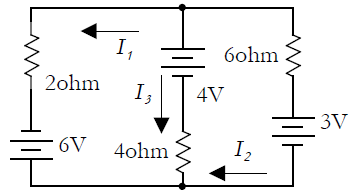 Ejercicio 6: Utilizando el método de las corrientes de mallas encuentre la intensidad de las corrientes del siguiente circuito.Respuesta: I1 =-2.182A; I2 =-0.773A; I3 =-1.409; Ejercicio 7: Utilizando el método de las corrientes de mallas encuentre la intensidad de las corrientes del siguiente circuito. Verifique que la potencia que entrega la fuente se disipa en las resistencias.Respuesta: i1 = 6 A., i2 = 4 A., i3 = 2 A., i4 = 2 A., i5 = 4 A., i6 = 2 A.,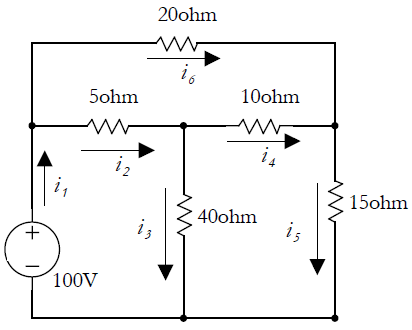 PFuente = 600 Watt.Voltajes de NodosEjercicio 8: Resuelva el circuito del Ejercicio 7 utilizando el método de voltajes de nodo. ¿Qué ventaja tiene este método frente a mallas y Kirchhoff? Ejercicio 9: Emplee el método de los voltajes de nodo para:a) encontrar V1 y V2 y las corrientes que circulan a través de cada una de las resistencias del siguiente circuito: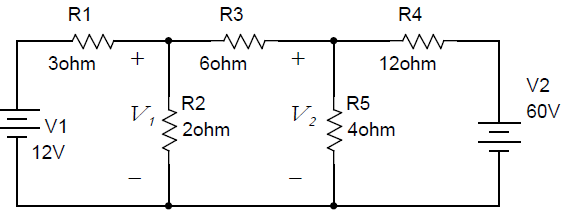 b) Encuentre la potencia asociada con cada fuente y determine si las fuentes suministran o absorben potencia.Respuestas: V1 = 6V; V2 = 12V; P12 =24W; P60 =240W  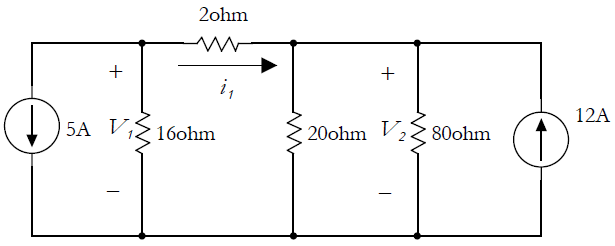 Ejercicio 10: Utilizando el método de los voltajes de nodo, determine V1 ,V2 e i1 . Calcule la potencia que suministra la fuente de 12 A. al circuito.Respuestas: V1 = 48V, V2 = 64V ei1=- 8A.Ejercicio 11: Mediante la técnica del voltaje de nodo determine la potencia que consume la resistencia de 5 Ohm.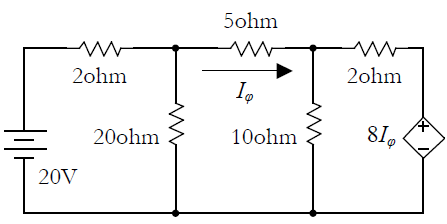 Respuestas: P5=7.2W; (Iφ = 1.2A; V1=16 y V2=10)En los siguientes circuitos encontrar el circuito equivalente y aplicar uno de los métodos de solución para encontrar las corrientes y voltajes  seleccionadosEjercicio 12.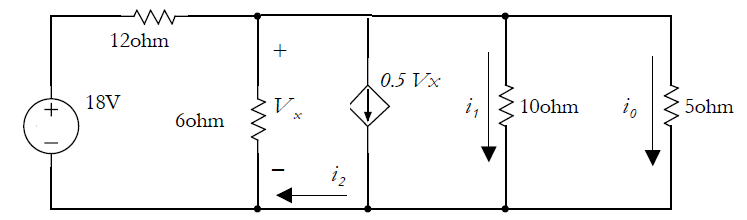 Ejercicio 13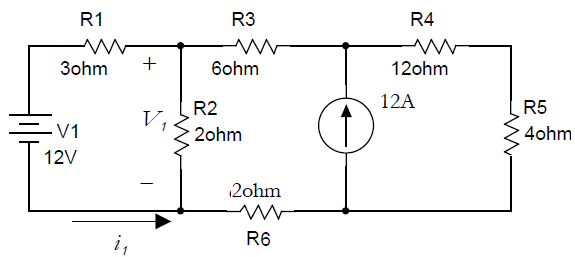 Ejercicio 14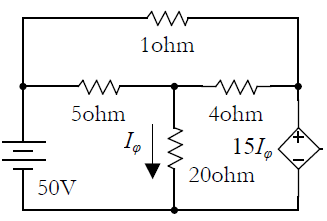 Ejercicio 15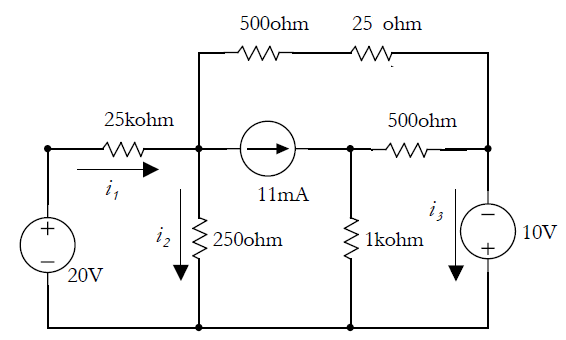 